ARTICLE 1Le CHAMPIONNAT NATIONAL FSCF DE JUDO est ouvert aux compétiteurs de la FSCF et de la FSGT (pour les kyus et vétérans uniquement). Ces rencontres FSCF/FSGT sont co-organisées. Ce Championnat est ouvert aux compétiteurs titulaires de la licence et d’une assurance individuelle, validées pour l’année en cours.ARTICLE 2 – REGLES TECHNIQUESLes règles techniques sont celles en vigueur à la F.I.J. (Fédération Internationale de JUDO) sauf adaptations à la marge, prévues par commission Arts Martiaux et Sports de Combat, et annoncées pour le championnat.ARTICLE 3 – CONTRÔLE ADMINISTRATIFLe contrôle administratif est réalisé, lors de la pesée, par le Club organisateur, en présence d’un membre de la Commission Arts Martiaux et Sports de Combat ou d’un membre de l’organisation délégué par ladite Commission.La licence FSCF (ou FSGT pour les kyus et vétérans) devra être présentée et un certificat médical mentionnant « apte à la pratique du judo en compétition ».Cas particulier :Il est autorisé de surclasser les juniors 2 et 3 en séniors. Il est autorisé de sous classer les vétérans en séniors.Il est possible de participer à deux compétitions le même jour.ARTICLE 4 – HORAIRES / ORGANISATIONDéroulé du samedi :13h à 14h : Inscriptions des groupes au fédéral arts martiaux13h à 14h : 1ère pesées toutes catégories judo14h : fédéral arts martiaux15h30 : équipes vétérans judo17h : animation judolympiques18h à 19h : 2ème pesée toutes catégories judo20h : soiréeDéroulé du dimanche :Voir tableau des horaires des combats judoLes horaires ne sont précisés qu’à titre indicatif et provisoire. Ils peuvent être modifiés par la Commission Arts Martiaux et Sports de Combat, en fonction des flux de participation ou des impératifs d’organisation.ARTICLE 5 – JUDO - CATEGORIES D’AGE ET DE POIDSARTICLE 6 – ARBITRAGEChaque club participant doit fournir, au moins, un arbitre (niveau F1 minimum exigé)… en cas d’empêchement, contacter le responsable de la Commission Arts Martiaux et Sports de Combat.Tous les arbitres doivent officier en tenue officielle.Les arbitres FSCF, désignés par leur Club, doivent être en possession de la Licence FSCF de la saison en cours.Les arbitres percevront une vacation par journée d’arbitrage et leur repas sera pris en charge par le Club organisateur.Les frais de déplacement et d’hébergement restent à la charge de leur Club d’appartenance.ARTICLE 7 – REMISE DES RECOMPENSESLes remises de récompenses s ‘effectuent obligatoirement en Judogi.ARTICLE 8 – COMPORTEMENT DU PUBLIC ET DES COMBATTANTSChaque Club doit désigner un responsable qui logera, obligatoirement, avec son groupe.Quelques règles de rappel lors d’une compétition officielle :Eviter les cris, les hurlements intempestifs et tous gestes incontrôlés ;Pas de sirènes, de cornes de brume, de trompes ;Utiliser obligatoirement les vestiaires pour se changer ;Jeter les détritus dans les poubelles mises à sa disposition par l’organisateur.Toute dégradation volontaire ou tout problème important pourra entraîner l’exclusion immédiate de la compétition d’un ou plusieurs participants, voire de l’ensemble du club concerné.Seule, la Commission Arts Martiaux et Sports de Combat est habilitée à prendre cette décision.Les dirigeants et les responsables de chaque club sont tenus de faire respecter ces règles élémentaires et d’avertir leurs membres, avant le début des championnats, des sanctions qu’ils encourent en cas de non-respect de ce point précis du règlement.Tous les cas litigieux non prévus au présent règlement seront soumis à la Commission Arts Martiaux et Sports de Combat qui est seule habilitée à prendre les décisions immédiates qui s’imposent.ARTICLE 9 – ENGAGEMENTSLa participation au championnat fédéral demande un droit d’engagement de 1€ par combattant.Le chèque du montant des droits d’engagements doit être envoyé avant le 15 mai 2018 àFSCF – Service des Activités et des Formations Fédérales – 22 rue Oberkampf – 75011 PARISLa feuille d’engagement des combattants doit être envoyée par mail à thomas.mourier@fscf.asso.fr et fabien_farge@yahoo.fr avant le 15 mai 2018.TOURNOI BENJAMINS ET MINIMESARTICLE 1Ce Tournoi est réservé aux clubs participants aux Championnats Nationaux FSCF de judo.Après autorisation du Président de la Ligue de JUDO- F.F.J.D.A., le club organisateur peut inviter des clubs F.F.J.D.A. à participer.ARICLE 2 – TENUE ET RECOMPENSESPour les BENJAMINS et les MINIMES, les remises de récompenses s'effectueront en Judogi, à l’issue de chaque catégorie.PREAMBULECe championnat est ouvert aux clubs participants aux Championnats Nationaux FSCF et aux clubs FSGT dans le cadre de nos accords sportifs Inter-Affinitaires. Cette rencontre FSCF/FSGT est co-organisée.ARTICLE 1Les règles techniques de compétition sont celles en vigueur à la F.F.J.D.A., hors aménagements propres à ce tournoi, comme précisé ci-après. La commission Arts Martiaux et Sports de Combat peut néanmoins prévoir des adaptations au règlement.ARTICLE 2Tous les participants doivent être titulaires de la licence FSGT ou FSCF et d’une assurance individuelle de leur fédération d’origine, validées pour l’année en cours.ARTICLE 3 – CATEGORIES D’AGE, DE POIDS ET TEMPS DE COMBATSe référer au tableau général des Catégories d’âge et de poids.ARTICLE 4 – ENGAGEMENTSLa participation au championnat fédéral demande un droit d’engagement de 1€ par combattant.Le chèque du montant des droits d’engagements doit être envoyé avant le 15 mai 2018 àFSCF – Service des Activités et des Formations Fédérales – 22 rue Oberkampf – 75011 PARISLa feuille d’engagement des combattants doit être envoyée par mail à thomas.mourier@fscf.asso.fr et fabien_farge@yahoo.fr avant le 15 mai 2018.PREAMBULECe championnat est ouvert aux clubs participants aux Championnats Nationaux FSCF et aux clubs FSGT dans le cadre de nos accords sportifs Inter-Affinitaires. Cette rencontre FSCF/FSGT est co-organisée.ARTICLE 1Les règles techniques de compétition sont celles en vigueur à la F.F.J.D.A., hors aménagements propres à ce tournoi, comme précisé ci-après. La commission Arts Martiaux et Sports de Combat peut néanmoins prévoir des adaptations au règlement.ARTICLE 2Tous les participants doivent être titulaires de la licence FSGT ou FSCF et d’une assurance individuelle de leur fédération d’origine, validées pour l’année en cours.ARTICLE 3 – CATEGORIES D’AGE, DE POIDS ET TEMPS DE COMBATSe référer au tableau général des Catégories d’âge et de poids.ARTICLE 4 – ENGAGEMENTSLa participation au championnat fédéral demande un droit d’engagement de 1€ par combattant.Le chèque du montant des droits d’engagements doit être envoyé avant le 15 mai 2018 àFSCF – Service des Activités et des Formations Fédérales – 22 rue Oberkampf – 75011 PARISLa feuille d’engagement des combattants doit être envoyée par mail à thomas.mourier@fscf.asso.fr et fabien_farge@yahoo.fr avant le 15 mai 2018.PREAMBULECe Tournoi est ouvert aux clubs participants au Championnats Nationaux FSCF de Judo et aux clubs FSGT dans le cadre de nos accords d’animations Inter-Affinitaires. Ce Tournoi FSCF/FSGT est co-organisé.Il est une grande animation amicale et conviviale au travers d’une compétition basée sur le plaisir de la pratique et de la performance sportive.ARTICLE 1Les règles techniques de compétition sont celles en vigueur à la F.F.J.D.A., hors aménagements propres à ce tournoi, comme précisé ci-après. La commission Arts Martiaux et Sports de Combat peut néanmoins prévoir des adaptations au règlement.ARTICLE 2 – COMPOSITION DE L’EQUIPEL’équipe de club est composée comme suit :1 Homme de moins de 75 kg - né en 1983 & avant ;1 Femme (Toute catégorie de poids) - née en 1988 & avant ;1 Homme de plus de 75 kg - né en 1983 & avant ;2 équipes au maximum par club ;Possibilité de 2 combattants par équipe ;Interdiction de permuter les combattants d’une équipe à l’autre ;Possibilité de remplaçants non engagés dans une autre équipe ;Une équipe a le droit à un combattant prêté et licencié FSCF, provenant d’un autre clubIndiquer la composition de l’équipe avant chaque tour de compétition.FICHE D’ENGAGEMENT JUDO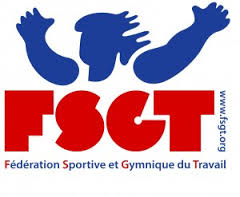 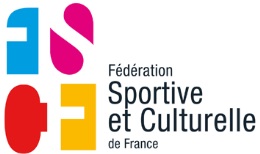 Championnat National FSCF/FSGTCette feuille d’engagement des combattants doit être envoyée par mail à thomas.mourier@fscf.asso.fr et fabien_farge@yahoo.fr avant le 15 mai 2018.DateNATIONAL JUDO26 et 27 mai 2018OrganisateurFSCFLieuSAMEDIDojo d’Aix les bains1445 boulevard Lepic73100 Aix-les-BainsDIMANCHEGymnase municipal de Saint Pierre d’AlbignyLes Frontailles73250 - St Pierre D’AlbignyHORAIRES DES PESEESHORAIRES DES PESEESHORAIRES DES PESEESSAMEDIDIMANCHEBenjamins (H+F)PESEES POUR TOUTES LES CATEGORIES JUDO+INSCRIPTION DES EQUIPES DU FEDERAL ARTS MARTIAUXDE13H A 14H2ème PESEES POUR TOUTES LES CATEGORIES JUDO DE18H A 19H3ème PESEES POUR TOUTES LES CATEGORIES JUDO DE8H A 8H30Minimes (H+F)PESEES POUR TOUTES LES CATEGORIES JUDO+INSCRIPTION DES EQUIPES DU FEDERAL ARTS MARTIAUXDE13H A 14H2ème PESEES POUR TOUTES LES CATEGORIES JUDO DE18H A 19H3ème PESEES POUR TOUTES LES CATEGORIES JUDO DE8H A 8H30Individuel Vétérans (H+F)PESEES POUR TOUTES LES CATEGORIES JUDO+INSCRIPTION DES EQUIPES DU FEDERAL ARTS MARTIAUXDE13H A 14H2ème PESEES POUR TOUTES LES CATEGORIES JUDO DE18H A 19H3ème PESEES POUR TOUTES LES CATEGORIES JUDO DE8H A 8H30Equipes Vétérans (H+F)PESEES POUR TOUTES LES CATEGORIES JUDO+INSCRIPTION DES EQUIPES DU FEDERAL ARTS MARTIAUXDE13H A 14H2ème PESEES POUR TOUTES LES CATEGORIES JUDO DE18H A 19H3ème PESEES POUR TOUTES LES CATEGORIES JUDO DE8H A 8H30Séniors (H+F)+ kyus juniors/seniorsPESEES POUR TOUTES LES CATEGORIES JUDO+INSCRIPTION DES EQUIPES DU FEDERAL ARTS MARTIAUXDE13H A 14H2ème PESEES POUR TOUTES LES CATEGORIES JUDO DE18H A 19H3ème PESEES POUR TOUTES LES CATEGORIES JUDO DE8H A 8H30Juniors (H+F)PESEES POUR TOUTES LES CATEGORIES JUDO+INSCRIPTION DES EQUIPES DU FEDERAL ARTS MARTIAUXDE13H A 14H2ème PESEES POUR TOUTES LES CATEGORIES JUDO DE18H A 19H3ème PESEES POUR TOUTES LES CATEGORIES JUDO DE8H A 8H30Cadets (H+F) +kyus cadetsPESEES POUR TOUTES LES CATEGORIES JUDO+INSCRIPTION DES EQUIPES DU FEDERAL ARTS MARTIAUXDE13H A 14H2ème PESEES POUR TOUTES LES CATEGORIES JUDO DE18H A 19H3ème PESEES POUR TOUTES LES CATEGORIES JUDO DE8H A 8H30Kyus cadets et juniors/seniorsPESEES POUR TOUTES LES CATEGORIES JUDO+INSCRIPTION DES EQUIPES DU FEDERAL ARTS MARTIAUXDE13H A 14H2ème PESEES POUR TOUTES LES CATEGORIES JUDO DE18H A 19H3ème PESEES POUR TOUTES LES CATEGORIES JUDO DE8H A 8H30HORAIRES DES COMBATSHORAIRES DES COMBATSHORAIRES DES COMBATSSAMEDIDIMANCHEEquipes Vétérans (H+F)15h30Séniors (H+F)+9hCadets (H+F)10hBenjamins (H+F)11hJuniors (H+F)11hMinimes (H+F)12hIndividuel Vétérans (H+F)12hKyus cadets et juniors/seniors13hMASCULINSMASCULINSMASCULINSMASCULINSMASCULINSMASCULINSMASCULINSMASCULINSVETERANSVETERANSVETERANSVETERANSVETERANSVETERANSFEMININESFEMININESFEMININESFEMININESFEMININESFEMININESFEMININESFEMININESFEMININESBENMINMINCADCADJUNSENSENEQPINDINDINDINDINDBENBENMINMINCADCADJUNSENSENKYUS KYUS 2006200720042005200420052001200220032001200220031998199920001997et avant1997et avantMixteMasc+ 35 (1983)Masc+ 45 (1973)Masc+ 45 (1973)Fem+ 30 (1988)Fem+ 30 (1988)200620072006200720042005200420052001200220032001200220031998199920001997et avant1997et avantKYUS J/SKYUS J/S-30-32-322000 et avant2000 et avant-34-34-34Masculin-36-36-36-36-65-65-38-38-381983 et avant-40-40-40-40-40-40-75-75-42-42-421 en -75-44-44-44-44-44-44-44-85-85-46-46-46-46-461 en +75-65-65-65-48-48-48-48-48-48-48-48-48+85+85-50-50-50-50-50-75-75-75-52-52-52-52-52-52-52-52-52-55-55-55-55-55-55-85-85-85-57-57-57-57-57-57-57-57-57-60-60-60-60-60-60-60-601 féminine toute cat+85+85+85-63-63-63-63-63-63-63-63-63-63-63KYUS cadetKYUS cadet-66-66-66-66-66-66-66-661988 et avant+63+63+63+63-70-70-70-70-70-70-70-55-55+66-73-73-73-73-73-73-73+70+70+70+70-78-78-78-65-65+73+73-81-81-81-81-81+78+78+78-75-75-90-90-90-90-90+75+75+90+90-100-100-100+100+100+100TEMPS DES COMBATSTEMPS DES COMBATSTEMPS DES COMBATSTEMPS DES COMBATSTEMPS DES COMBATSTEMPS DES COMBATSTEMPS DES COMBATSTEMPS DES COMBATSTEMPS DES COMBATSTEMPS DES COMBATSTEMPS DES COMBATSTEMPS DES COMBATSTEMPS DES COMBATSTEMPS DES COMBATSTEMPS DES COMBATSTEMPS DES COMBATSTEMPS DES COMBATSTEMPS DES COMBATSTEMPS DES COMBATSTEMPS DES COMBATSTEMPS DES COMBATSTEMPS DES COMBATSTEMPS DES COMBATSTEMPS DES COMBATS2 mn2 mn3 mn3 mn3 mn4 mn4 mn4 mn3 mn3 mn3 mn3 mn3 mn3 mn3 mn2 mn2 mn3 mn3 mn3 mn4 mn4 mn4 mn3 mnIL N’Y A PAS DE GRADE MINIMUMIL N’Y A PAS DE GRADE MINIMUMIL N’Y A PAS DE GRADE MINIMUMIL N’Y A PAS DE GRADE MINIMUMIL N’Y A PAS DE GRADE MINIMUMIL N’Y A PAS DE GRADE MINIMUMIL N’Y A PAS DE GRADE MINIMUMIL N’Y A PAS DE GRADE MINIMUMIL N’Y A PAS DE GRADE MINIMUMIL N’Y A PAS DE GRADE MINIMUMIL N’Y A PAS DE GRADE MINIMUMIL N’Y A PAS DE GRADE MINIMUMIL N’Y A PAS DE GRADE MINIMUMIL N’Y A PAS DE GRADE MINIMUMIL N’Y A PAS DE GRADE MINIMUMIL N’Y A PAS DE GRADE MINIMUMIL N’Y A PAS DE GRADE MINIMUMIL N’Y A PAS DE GRADE MINIMUMIL N’Y A PAS DE GRADE MINIMUMIL N’Y A PAS DE GRADE MINIMUMIL N’Y A PAS DE GRADE MINIMUMIL N’Y A PAS DE GRADE MINIMUMIL N’Y A PAS DE GRADE MINIMUMIL N’Y A PAS DE GRADE MINIMUMNom du club :CP : 	Ville :Nom du correspondant :CP : 	Ville :Tél :	E-mail :PRENOMNOMM ou FCat d’âgeCat de poidsN°licence12345678910111213141516171819202122232425